Find 10 differences in the pictures: 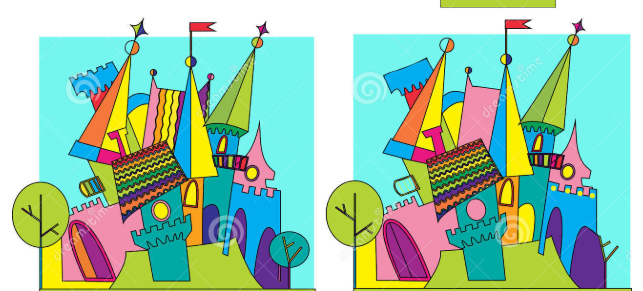 